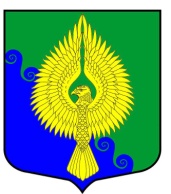 Глава внутригородского муниципального образования Санкт-Петербурга муниципальный округ ЮНТОЛОВОПОСТАНОВЛЕНИЕ« 06 » декабря 2021 года	 							      			№ 8О внесении изменений в постановление МО МО Юнтолово от 29.12.2020 № 02-08/11 «Об утверждении Плана мероприятий по противодействию коррупции (антикоррупционная программа) в органах местного самоуправления внутригородского муниципального образования Санкт-Петербурга муниципальный округ Юнтолово на 2021-2022 годы»В соответствии с Федеральным законом от 25.12.2008 № 273-ФЗ «О противодействии коррупции», Законом Санкт-Петербурга от 14.11.2008 № 674-122 «О дополнительных мерах по противодействию коррупции в Санкт-Петербурге», Указом Президента Российской Федерации 
от 16.08.2021 № 478 «О национальном плане противодействия коррупции на 2021-2024 годы» 
и Уставом внутригородского муниципального образования Санкт-Петербурга муниципальный округ Юнтолово,ПОСТАНОВЛЯЮ:1. Внести изменения в План мероприятий по противодействию коррупции  (антикоррупционная программа) в органах местного самоуправления внутригородского муниципального образования Санкт-Петербурга муниципальный округ Юнтолово на 2021-2022 годы (далее – План):1.1. Пункт 1.5. Плана изложить в новой редакции: 1.2. Пункт  2.1. Плана изложить в новой редакции:1.3. Пункт 2.21 Плана исключить;1.4. Пункт 3.4. Плана изложить в следующей редакции: 1.5. Название раздела 4 Плана изложить в следующей редакции:1.6. Пункт 4.3. Плана изложить в следующей редакции: 1.7. Пункт 4.4.  Плана изложить в следующей редакции:1.8. Пункты 2.16 и 2.17 Плана исключить.2. Постановление вступает в силу со дня подписания.3. Контроль за исполнением настоящего постановления возложить:- в отношении Местной Администрации МО МО Юнтолово – на Главу Местной Администрации;- в отношении Муниципального Совета МО МО Юнтолово – на Главу муниципального образования, исполняющего полномочия председателя Муниципального Совета.Глава муниципального образования,исполняющий полномочияпредседателя Муниципального Совета							     С.К. Гревцева1.5.Рассмотрение на рабочих совещаниях ОМСУ  правоприменительной практики по результатам вступивших в законную силу решений судов, арбитражных судов о признании недействительными правовых актов, незаконными решений и действий (бездействия) ОМСУ и их должностных лиц в целях выработки      и принятия мер по предупреждению и устранению причин выявленных нарушенийВ случае поступления в ОМСУ решения судовЮридический отдел2.1.Обеспечение представления муниципальными служащими, Главой Местной Администрации, лицами, замещающими муниципальные должности на постоянной основе, и депутатами Муниципального Совета МО МО Юнтолово, сведений о своих доходах, расходах, об имуществе и обязательствах имущественного характера своих супруги (супруга) и несовершеннолетних детей представителю нанимателя (работодателю) в соответствии с действующим законодательством и муниципальными правовыми актамиЯнварь-апрельЗаместитель Главы МА,Организационный отдел3.4.Направление нормативных правовых актов                          и проектов нормативных правовых актов                               в Прокуратуру Приморского района                           Санкт-Петербурга для проведения антикоррупционной экспертизы в соответствии                                                    с действующим законодательствомПостоянно, в течение2021-2022 гг.Юридический отдел4. Реализация антикоррупционной политики в сфере использования имущества, осуществления муниципальных закупок и использования средств местного бюджета4.3.Осуществление контрольных мероприятий на предмет выявления нарушений в сфере владения, пользования и распоряжения имуществом, находящемся в муниципальной собственности В течение2021-2022 гг.Инвентаризационная комиссия 4.4.Анализ и оценка результатов закупок товаров, работ и услуг для обеспечения муниципальных нужд При проведении контрольных проверок, по итогам годаГлавы МО и МАБюджетно-финансовый отдел